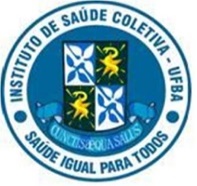 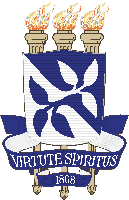 Universidade Federal da Bahia                                             Instituto de Saúde ColetivaPrograma Integrado de Economia, Tecnologia e Inovação em SaúdeEDITAL 002/2024 SELEÇÃO DE DISCENTES PARA O CURSO DE EXTENÇÃO EM ECONOMIA DA SAÚDETERMO DE COMPROMISSO DO DISCENTE: Curso de Extensão em Economia da Saúde, com início no dia 02 de agosto/2024, no Instituto de Saúde Coletiva.  Eu, ...........................................estou ciente das minhas responsabilidades como discentes e conforme previsto no Edital que regulamenta a presente oferta. Portanto, assumo o compromisso de seguir as orientações e parâmetros institucionais para que possa assegurar minha participação nas aulas síncronas e assíncronas, bem como nas 06 (seis) oficinas presencias. As oficinas serão gravadas e disponibilizadas no AVA para os discentes que não estiverem em Brasília, durante os encontros presenciais. Nestes termos, comprometo-me a: 2.  Obedecer aos códigos de postura, ética e bom comportamento definidos pela legislação específica da universidade; 3. Ter a frequência mínima de 75% do curso;4. Não deixar de participar dos momentos síncronos e assíncronos por mais de 25% (vinte e cinco por cento) da carga horária total do curso, sem a devida justificativa formal;5. Participar das atividades e avaliações e cumprir todas as demais orientações e normas definidas pela coordenação do Curso.Tenho plena ciência de que poderei ser desligado do corpo discente do curso de extensão em Economia da Saúde, caso descumpra qualquer um dos compromissos relacionados neste Termo. ____________________, ______ /______ /2024 ___________________________________________ Assinatura e CPF